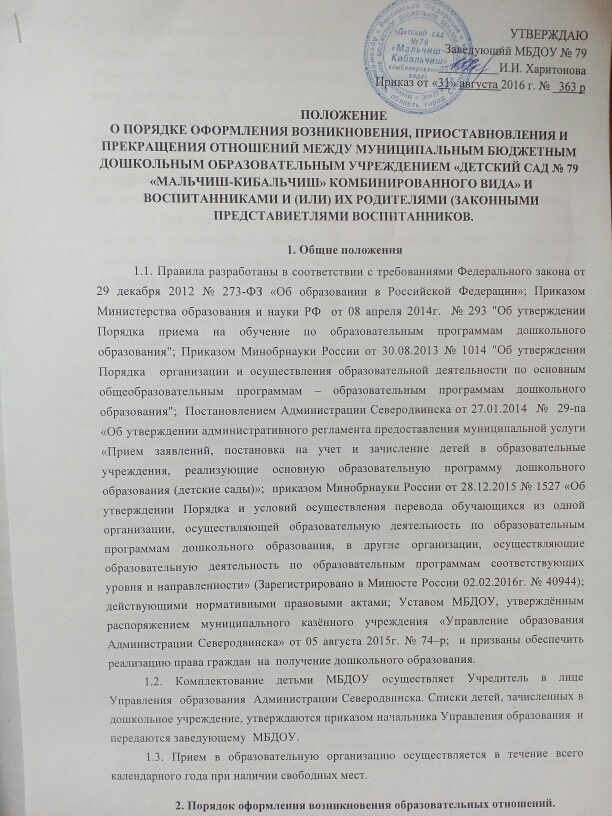 2.1. Документы для приема в МБДОУ «Детский сад № 79 «Мальчиш-Кибальчиш» (далее по тексту - МБДОУ № 79) подаются при получении направления, выданного Управлением образования Администрации Северодвинска в рамках реализации муниципальной услуги. 2.2. Прием детей, впервые поступающих в образовательную организацию, осуществляется на основании медицинского заключения. Прием детей, поступающих в образовательную организацию в порядке перевода из другой образовательной организации, осуществляется на основании медицинского заключения и личного дела воспитанника из исходной образовательной организации. 2.3. Прием в МБДОУ № 79 осуществляется по личному заявлению родителя (законного представителя) ребенка при предъявлении оригинала документа, удостоверяющего личность родителя (законного представителя), либо оригинала документа, удостоверяющего личность иностранного гражданина и лица без гражданства в Российской Федерации. В заявлении родителями (законными представителями) ребенка указываются следующие сведения:а) фамилия, имя, отчество (последнее - при наличии) ребенка;б) дата и место рождения ребенка;в) фамилия, имя, отчество (последнее - при наличии) родителей (законных представителей) ребенка;г) адрес места жительства ребенка, его родителей (законных представителей);д) контактные телефоны родителей (законных представителей) ребенка.Бланк заявления о приеме приведен в Приложении № 1 к настоящему Положению, а так же размещен на официальном сайте МБДОУ № 79. При  приёме в образовательную организацию:а) родители (законные представители) детей, проживающих на закрепленной территории, для зачисления ребенка в образовательную организацию дополнительно предъявляют оригинал свидетельства о рождении ребенка или документ, подтверждающий родство заявителя (или законность представления прав ребенка), свидетельство о регистрации ребенка по месту жительства или по месту пребывания на закрепленной территории или документ, содержащий сведения о регистрации ребенка по месту жительства или по месту пребывания;б) родители (законные представители) детей, не проживающих на закрепленной территории, дополнительно предъявляют свидетельство о рождении ребенка.Родители (законные представители) детей, являющихся иностранными гражданами или лицами без гражданства, дополнительно предъявляют документ, подтверждающий родство заявителя (или законность представления прав ребенка), и документ, подтверждающий право заявителя на пребывание в Российской Федерации.Иностранные граждане и лица без гражданства все документы представляют на русском языке или вместе с заверенным в установленном порядке переводом на русский язык.2.4. Все документы, копии предъявляемых при приеме документов формируются в личное дело воспитанника и хранятся в образовательной организации на время обучения ребенка.2.5. Дети с ограниченными возможностями здоровья принимаются на обучение по адаптированной основной образовательной программе дошкольного образования только с согласия родителей (законных представителей) и на основании рекомендаций территориальной психолого-медико-педагогической комиссии.2.6. При приеме ребенка в МБДОУ № 79 родители (законные представители) ребенка знакомятся со следующими документами:  Уставом МБДОУ № 79, Лицензией на осуществление образовательной деятельности, Правилами внутреннего трудового распорядка обучающихся в МБДОУ; с образовательными программами; Распоряжением Администрации Северодвинска о закреплении муниципальных дошкольных образовательных организаций за территориями муниципального образования «Северодвинск» и другими документами. Факт ознакомления с документами  фиксируется  в заявлении о приёме ребёнка в МБДОУ и заверяется личной подписью родителей (законных представителей) ребёнка. Подписью родителей (законных представителей) ребенка фиксируется также согласие на обработку их персональных данных и персональных данных ребенка путем оформления согласия на обработку персональных данных согласно Приложению 2. Оригинал паспорта и иные документы для приема ребенка в ДОУ  предъявляются заведующему МБДОУ № 79 одновременно с заявлением о приеме и медицинским заключением, но до начала посещения ребенком образовательной организации.2.7. Заявление о приеме в образовательную организацию и прилагаемые к нему документы, представленные родителями (законными представителями) детей, регистрируются в журнале приема заявлений о приеме в образовательную организацию. После регистрации заявления родителям (законным представителям) детей выдается расписка с регистрационным номером и печатью организации в получении документов. Дети, родители (законные представители) которых не представили необходимые для приема документы остаются на учете детей, нуждающихся в предоставлении места в образовательной организации. 2.8. После приема документов, заключается договор об образовании по образовательным программам дошкольного образования (далее - договор) с родителями (законными представителями) ребенка. Договор об образовании заключается в простой письменной форме (Приложение 3 к настоящему Положению). 2.9. Приказ о зачислении ребенка в МБДОУ № 79 издается в течение трех рабочих дней после заключения договора, после этого выписка из приказа о зачислении размещается на информационном стенде и на официальном сайте образовательной организации в сети Интернет.В случае приема ребенка в МБДОУ № 79 в порядке перевода из другой образовательной организации, после издания приказа о зачислении МБДОУ № 79 направляет в исходную образовательную организацию уведомление о зачислении обучающегося в МБДОУ № 79. 2.10. На каждого ребенка, зачисленного в образовательную организацию, заводится личное дело, в котором хранятся все сданные документы. Требование представления иных документов для приема детей в образовательные организации в части, не урегулированной законодательством об образовании, не допускается.Родители (законные представители) по своему желанию могут предоставлять иные документы для фиксации их (их копий) в личном деле.2.11. Данные каждого ребенка, зачисленного в образовательную организацию, заносятся в Алфавитную книгу записи воспитанников, в которой каждому ребенку присваивается номер для нумерации личных дел воспитанников цифра (номер по порядку), буква (по алфавиту). После прекращения образовательных отношений с МБДОУ № 79 и зачислении воспитанника в другую образовательную организацию данные об этом заносятся в Алфавитную книгу записи воспитанников в соответствии с Приложением № 4 к настоящему Положению. 3. Приостановление образовательных отношений3.1 Образовательные отношения могут быть приостановлены на основании письменного заявления родителей (законных представителей) о временном выбытии воспитанника с сохранением места. 3.2. Причинами, дающими право на сохранение места за ребенком, являются:  состояние здоровья, не позволяющее в течение определенного периода посещать Учреждение (при наличии медицинского документа);  временное посещение санатория, дошкольного учреждения присмотра и оздоровления (по состоянию здоровья, при наличии направления медицинского учреждения); - по заявлениям родителей (законных представителей) на время очередных отпусков родителей (законных представителей).3.3. Возобновление образовательных отношений осуществляется по заявлению родителей, при издании приказа заведующего Учреждением о зачислении воспитанника после временного отсутствия. 3.4. Родители (законные представители) воспитанника, для сохранения места представляют в МБДОУ документы, подтверждающие отсутствие воспитанника по уважительным причинам.4. Прекращение образовательных отношений4.1 Образовательные отношения МБДОУ № 79 с родителями (законными представителями) прекращаются в связи с отчислением воспитанника из МБДОУ № 79 в случае:1) в связи с получением дошкольного образования;2) досрочно, по следующим основаниям:  -  по инициативе родителей (законных представителей) воспитанника, в том числе в случае перевода в другую дошкольную образовательную организацию;- по обстоятельствам, не зависящим от воли родителей (законных представителей) воспитанника МБДОУ № 79  -  в случае ликвидации. Досрочное прекращение образовательных отношений по инициативе родителей (законных представителей) не влечет за собой возникновение каких-либо дополнительных, в том числе материальных обязательств перед МБДОУ № 79. 4.2. Основанием для прекращения образовательных отношений является приказ  об отчислении воспитанника, который издаётся не позднее трех дней после выбытия воспитанника из образовательной организации  с указанием принимающей организации.4.3. Перевод воспитанников из МБДОУ № 79 в другую дошкольную образовательную организацию не зависит от периода (времени) года. Перевод осуществляется по заявлению родителей (законных представителей) воспитанника. В заявлении родителей (законных представителей) воспитанников об отчислении в порядке перевода указываются:а) фамилия, имя, отчество (при наличии) воспитанника;б) дата рождения;в) направленность группы;г) наименование принимающей организации. В случае переезда в другую местность родителей (законных представителей) воспитанника указывается в том числе населенный пункт, муниципальное образование, субъект Российской Федерации, в который осуществляется переезд.Исходная организация выдает родителям (законным представителям) личное дело воспитанника в течение 1 рабочего дня. Личное дело воспитанника прошивается, скрепляется печать, листы в нем нумеруются. О факте получения личного дела родители (законные представители) воспитанника делают отметку в Алфавитной книге записи воспитанников МБДОУ № 79. Приложение №1к Правилам приема детей в муниципальное бюджетное дошкольное образовательное учреждение «Детский сад № 79 «Мальчиш-Кибальчиш» комбинированного вида»утвержденных Приказом от «31» августа  2016 г. №  367 р Заведующему муниципального бюджетного дошкольногообразовательного учреждения «Детский сад № 79«Мальчиш-Кибальчиш» комбинированного вида»Харитоновой И.И._________________________________________ФИО родителя  (законного представителя)проживающего по адресу:____________________________________________________паспортные данные___________________________________  __________________________ЗАЯВЛЕНИЕо приеме ребенка в МБДОУ № 79	Прошу  принять моего   ребёнка __________________________________________________			                                                              ФИО  ребенка, дата рождения_____________________________________________________________________________________(место рождения ребенка)проживающего по адресу ______________________________________________________________в МБДОУ № 79 «Мальчиш-Кибальчиш» (корпус ___) в группу ______________ направленности  с ___________________ .             дата                                      Сведения о родителях (законных представителях) ребенка:Мать: ______________________________________________________________________________(ф.и.о., адрес проживания, контактный телефон)Отец: ______________________________________________________________________________(ф.и.о., адрес проживания, контактный телефон)Ознакомлен/а с учредительными документами, регламентирующими организацию и осуществление образовательной деятельности в  МБДОУ, Уставом МБДОУ №79, лицензией на осуществление образовательной деятельности, с образовательными программами, Распоряжением Администрации Северодвинска от 24.02.2016 г. № 2-рс «О закреплении муниципальных дошкольных образовательных организаций за территориями муниципального образования «Северодвинск» и другими документами, регламентирующими организацию и осуществление образовательной деятельности, права и обязанности воспитанников.Дата ____________________                    	_____________________________________ 						     	Подпись (полностью фамилия) родителя (законного представителя)____	____	___	____	____	____	____	_____	_____	_____	_____	______	______	РАСПИСКА О ПРИНЯТИИ ДОКУМЕНТОВ ДЛЯ ПРИЕМА В МБДОУ № 79Регистрационный номер заявления о приеме ребенка в МБДОУ № 79  _______ от __________ФИО ребенка, дата рождения _______________________________________________________Перечень принятых документов: ____________________________________________________					          ____________________________________________________Документы принял:                  ___________________ 	__________________________________					должность			подпись / расшифровкаПриложение № 2к Правилам приема детей в муниципальное бюджетное дошкольное образовательное учреждение «Детский сад № 79 «Мальчиш-Кибальчиш» комбинированного вида»утвержденных Приказом от «31» августа  2016 г. №  367 рСОГЛАСИЕна обработку персональных данных1.	Я, 																		Фамилия, Имя, Отчествопаспорт 		  № 			 выдан 															Орган выдавший, дата выдачине возражаю против обработки (а именно действий, предусмотренных п. 3 ч. 1 ст. 3 Федерального закона от 27.07.2006г. № 152-ФЗ «О персональных данных») моих персональных данных – любой информации, относящейся к определенному или определяемому на основании такой информации физическому лицу
(в том числе фамилия, имя, отчество, год, месяц, дата и место рождения, адрес, паспортные данные, семейное, социальное, имущественное положение, образование, профессия, и  другая информация)2.	Вышеуказанные персональные данные представлены с целью использования муниципальным бюджетным дошкольным образовательным учреждением «Детский сад № 79 «Мальчиш-Кибальчиш» комбинированного вида». «____» ______________ 20 ___ г.		_______________	  	__________________	     			 	        	               Подпись			 Расшифровка подписи_________________________________________________________________________________________Приложение № 3к Правилам приема детей в муниципальное бюджетное дошкольное образовательное учреждение «Детский сад № 79 «Мальчиш-Кибальчиш» комбинированного вида»утвержденных Приказом от «31» августа  2016 г. №  367 рДоговороб образовании по образовательным программам дошкольного образования_______г. Северодвинск________ 				     "____"__________ 20_____ г.	(место заключения договора) 						(дата заключения договора)Муниципальное бюджетное дошкольное образовательное учреждение «Детский сад №79 «Мальчиш-Кибальчиш» комбинированного вида»___________________________________,(полное наименование и фирменное наименование (при наличии) организации, осуществляющей образовательную деятельность по образовательным программам дошкольного образования)Осуществляющая (ее) образовательную деятельность (далее — образовательная организация) на основании лицензии от "12"__ноября__  2015 г. № 6042,                                                                                                                                                      (дата и номер лицензии)выданной инспекцией по надзору в сфере образования Архангельской области _______,					(наименование лицензирующего органа)именуемая (ое) в дальнейшем "Исполнитель", в лице заведующего Харитоновой Ирины Ивановны____________________________________________________________________,(наименование должности, фамилия, имя, отчество (при наличии представителя Исполнителя)действующего на основании  Устава МБДОУ «Детский сад № 79 «Мальчиш-Кибальчиш» комбинированного вида» от 05 августа 2015 года, утвержденного МКУ «Управление образования администрации Северодвинска»,  и____________________________________________________________________________,                                      	(фамилия, имя, отчество (при наличии) родителя(законного представителя)) именуемый (ая) в дальнейшем "Заказчик", действующий (ая) в интересах несовершеннолетнего  ____________________________________________________________________________________________________________________________,                                                                 (фамилия, имя, отчество (при наличии), дата рождения)проживающего по адресу: ______________________________________________________,                                                                        (адрес места жительства ребенка с указанием индекса)именуемого в дальнейшем "Воспитанник", совместно именуемые Стороны, заключили настоящий Договор о нижеследующем:I. Предмет договора1.1. Предметом договора являются оказание образовательной организацией Воспитаннику образовательных услуг в рамках реализации и основной образовательной программы дошкольного образования (далее - образовательная программа) в соответствии с федеральным государственным образовательным стандартом дошкольного образования (далее — ФГОС дошкольного образования), содержание Воспитанника в образовательной организации, присмотр и уход за Воспитанником.	1.2. Форма обучения – очная.	1.3. Наименование образовательной программы – образовательная программа дошкольного образования МБДОУ №79 «Мальчиш-Кибальчиш» _____________________.                                                                            (сокращенное название образовательной организации)	1.4. Срок освоения образовательной программы (продолжительность обучения) на момент подписания настоящего Договора составляет ___________ календарных лет (года).	1.5. Режим пребывания Воспитанника в образовательной организации – пятидневный в режиме полного дня с 7.00 до 19.00; выходные дни – суббота, воскресенье, праздничные дни.	1.6. Воспитанник зачисляется в группу _______________________ направленности.                                      (общеразвивающей, компенсирующая, комбинированная, оздоровительная)II. Взаимодействие Сторон2.1. Исполнитель вправе:	2.1.1. Самостоятельно осуществлять образовательную деятельность.	2.1.2. Предоставлять Воспитаннику дополнительные образовательные услуги (за рамками образовательной деятельности), наименование, объем и форма которых определены в приложении, являющемся неотъемлемой частью настоящего Договора (далее - дополнительные образовательные услуги).	2.2. Заказчик вправе:	2.2.1. Участвовать в образовательной деятельности образовательной организации, в том числе, в формировании образовательной программы.	2.2.2. Получать от Исполнителя информацию:по вопросам организации и обеспечения надлежащего исполнения услуг, предусмотренных разделом I настоящего Договора;о поведении, эмоциональном состоянии Воспитанника во время его пребывания в образовательной организации, его развитии и способностях, отношении к образовательной деятельности.	2.2.3. Знакомиться с уставом образовательной организации, с лицензией на осуществление образовательной деятельности, с образовательными программами и другими документами, регламентирующим и организацию и осуществление образовательной деятельности, права и обязанности Воспитанника и Заказчика.	2.2.4. Выбирать виды дополнительных образовательных услуг, в том числе, оказываемых Исполнителем Воспитаннику за рамками образовательной деятельности на возмездной основе.	2.2.5. Находиться с Воспитанником в образовательной организации в период его адаптации в течение ___________________________________________________________.                                                 (продолжительность пребывания Заказчика в образовательной организации)	2.2.6. Принимать участие в организации и проведении совместных мероприятий с детьми в образовательной организации (утренники, развлечения, физкультурные праздники, досуги, дни здоровья и др.).	2.2.7. Создавать (принимать участие в деятельности) коллегиальных органов управления, предусмотренных уставом образовательной организации.	2.3. Исполнитель обязан:	2.3.1. Обеспечить Заказчику доступ к информации для ознакомления с уставом образовательной организации, с лицензией на осуществление образовательной деятельности, с образовательными программами и другими документами, регламентирующими организацию и осуществление образовательной деятельности, права и обязанности Воспитанников и Заказчика.	2.3.2. Обеспечить надлежащее предоставление услуг, предусмотренных разделом I настоящего Договора, в полном объеме в соответствии с федеральным государственным образовательным стандартом, образовательной программой (частью образовательной программы) и условиями настоящего Договора.	2.3.3. Довести до Заказчика информацию, содержащую сведения о предоставлении платных образовательных услуг в порядке и объеме, которые предусмотрены Законом Российской Федерации от 7 февраля 1992 г. № 2300-1 "О защите прав потребителей" и Федеральным законом от 29 декабря 2012 г. № 273-ФЗ "Об образовании в Российской Федерации".	2.3.4. Обеспечивать охрану жизни и укрепление физического и психического здоровья Воспитанника, его интеллектуальное, физическое и личностное развитие, развитие его творческих способностей и интересов.2.3.5. При оказании услуг, предусмотренных настоящим Договором, учитывать индивидуальные потребности Воспитанника, связанные с его жизненной ситуацией и состоянием здоровья, определяющие особые условия получения им образования, возможности освоения Воспитанником образовательной программы на разных этапах ее реализации.	2.3.6. При оказании услуг, предусмотренных настоящим Договором, проявлять уважение к личности Воспитанника, оберегать его от всех форм физического и психологического насилия, обеспечить условия укрепления нравственного, физического и психологического здоровья, эмоционального благополучия Воспитанника с учетом его индивидуальных особенностей.	2.3.7. Создавать безопасные условия обучения, воспитания, присмотра и ухода за Воспитанником, его содержания в образовательной организации в соответствии с установленными нормами, обеспечивающими его жизнь и здоровье.	2.3.8. Обучать Воспитанника по образовательной программе, предусмотренной пунктом 1.3 настоящего Договора.	2.3.9. Обеспечить реализацию образовательной программы средствами обучения и воспитания, необходимыми для организации учебной деятельности и создания развивающей предметно-пространственной среды.	2.3.10. Обеспечивать Воспитанника необходимым сбалансированным 4-хразовым питанием в соответствии с режимом, установленным санитарно-эпидемиологическими правилами и нормами.	2.3.11. Переводить Воспитанника в следующую возрастную группу.	2.3.12. Уведомить Заказчика о нецелесообразности оказания Воспитаннику образовательной услуги в объеме, предусмотренном разделом I настоящего Договора, вследствие его индивидуальных особенностей, делающих невозможным или педагогически нецелесообразным оказание данной услуги.	2.3.13. Обеспечить соблюдение требований Федерального закона от 27 июля 2006 г. № 152-ФЗ "О персональных данных" в части сбора, хранения и обработки персональных данных Заказчика и Воспитанника.	2.4. Заказчик обязан:	2.4.1. Соблюдать требования учредительных документов Исполнителя, правил внутреннего распорядка и иных локальных нормативных актов, общепринятых норм поведения, в том числе, проявлять уважение к педагогическим и научным работникам, инженерно-техническому, административно-хозяйственному, производственному, учебно-вспомогательному, медицинскому и иному персоналу Исполнителя и другим воспитанникам, не посягать на их честь и достоинство.	2.4.2. Своевременно вносить плату за  присмотр и уход за Воспитанником.	2.4.3. При поступлении Воспитанника в образовательную организацию и в период действия настоящего Договора своевременно предоставлять Исполнителю все необходимые документы, предусмотренные уставом образовательной организации.	2.4.4. Незамедлительно сообщать Исполнителю об изменении фамилии, имени, отчества (при наличии) Заказчика и Воспитанника, контактного телефона и места жительства, расчетного счета для перечисления компенсации родительской платы за присмотр и уход.	2.4.5. Обеспечить посещение Воспитанником образовательной организации согласно правилам внутреннего распорядка Исполнителя.	2.4.6. Информировать Исполнителя о предстоящем отсутствии Воспитанника в образовательной организации или его болезни.	В случае заболевания Воспитанника, подтвержденного заключением 	медицинской организации либо выявленного медицинским работником Исполнителя, принять меры повосстановлению его здоровья и не допускать посещения образовательной организации Воспитанником в период заболевания.2.4.7. Предоставлять справку после перенесенного заболевания, а также отсутствия ребенка более 5 календарных дней (за исключением выходных и праздничных дней), с указанием диагноза, длительности заболевания, сведений об отсутствии контакта с инфекционными больными.	2.4.8. Бережно относиться к имуществу Исполнителя, возмещать ущерб, причиненный Воспитанником имуществу Исполнителя, в соответствии с законодательством Российской Федерации.2.4.9. Лично передавать и забирать ребенка у воспитателя, не передоверяя его третьим лицам, в том числе лицам, не достигшим 16-тилетнего возраста.2.4.10.Обеспечить максимальную явку Воспитанника в образовательную организацию в период учебного года с 1 сентября по 31 мая. III. Размер, сроки и порядок оплаты за присмотр и уход за Воспитанником3.1. Стоимость услуг Исполнителя по присмотру и уходу за Воспитанником (далее - родительская плата) составляет 139 рублей в день за фактическое посещение группы, функционирующей в режиме полного дня.За присмотр и уход за детьми-инвалидами, детьми-сиротами и детьми, оставшимися без попечения родителей, а также за детьми с туберкулезной интоксикацией родительская плата не взимается. Иные льготы по родительской плате и изменения размера родительской платы устанавливаются правовыми актами муниципального образования «Северодвинск».	Не допускается включение расходов на реализацию образовательной программы дошкольного образования, а также расходов на содержание недвижимого имущества образовательной организации в родительскую плату за присмотр и уход за Воспитанником.	3.2. Начисление родительской платы производится из расчета фактически оказанной услуги по присмотру и уходу, соразмерно количеству календарных дней в течение которых оказывалась услуга.	3.3. Заказчик ежемесячно вносит родительскую плату за присмотр и уход за Воспитанником, указанную в пункте 3.1 настоящего Договора.                3.4. Оплата производится в срок до 10 числа периода, подлежащего оплате, в безналичном порядке на счет образовательной организации за текущий месяц с последующим перерасчетом.3.5. Заказчику за счет средств областного бюджета выплачивается компенсация родительской платы за присмотр и уход за ребенком в образовательной организации (далее – компенсация) исходя из размера фактически внесенных Заказчиком денежных средств. Для назначения компенсации Заказчик представляет в образовательную организацию документы, определенные нормативными правовыми актами Архангельской области.IV. Размер, сроки и порядок оплаты дополнительныхобразовательных услуг4.1. Размер, сроки и порядок оплаты дополнительных образовательных услуг определяются дополнительным соглашением, являющимся неотъемлемой частью настоящего Договора.V. Ответственность за неисполнение или ненадлежащее исполнение обязательств по договору.5.1. За неисполнение либо ненадлежащее исполнение обязательств по настоящему Договору Исполнитель и Заказчик несут ответственность, предусмотренную законодательством Российской Федерации.VI. Основания изменения и расторжения договора6.1. Условия, на которых заключен настоящий Договор, могут быть изменены по соглашению сторон.	6.2. Все изменения и дополнения к настоящему Договору должны быть совершены в письменной форме и подписаны уполномоченными представителями Сторон.	6.3. Настоящий Договор может быть расторгнут по соглашению сторон. По инициативе одной из сторон настоящий Договор может быть расторгнут по основаниям, предусмотренным действующим законодательством Российской Федерации.VII. Заключительные положения7.1. Настоящий договор вступает в силу со дня его подписания Сторонами и действует до "31"__августа___ 20___ г.	7.2. Настоящий Договор составлен в экземплярах, имеющих равную юридическую силу, по одному для каждой из Сторон.	7.3. Стороны обязуются письменно извещать друг друга о смене реквизитов, адресов и иных существенных изменениях.	7.4. Все споры и разногласия, которые могут возникнуть при исполнении условий настоящего Договора, Стороны будут стремиться разрешать путем переговоров.	7.5. Споры, не урегулированные путем переговоров, разрешаются в судебном порядке, установленном законодательством Российской Федерации.	7.6. Ни одна из Сторон не вправе передавать свои права и обязанности по настоящему Договору третьим лицам без письменного согласия другой Стороны.	7.7. При выполнении условий настоящего Договора, Стороны руководствуются законодательством Российской Федерации.VIII. Реквизиты и подписи сторонИсполнитель 					ЗаказчикМ.П.                                                                                  Отметка о получении 2-го экземпляра                               Заказчиком				                                       Дата_____________ Подпись:_____________Приложение № 4к Правилам приема детей в муниципальное бюджетное дошкольное образовательное учреждение «Детский сад № 79 «Мальчиш-Кибальчиш» комбинированного вида»утвержденных Приказом от «31» августа 2016 г. № 363 рАлфавитная книга записи воспитанниковМуниципальное бюджетное дошкольное образовательное учреждение «Детский сад №79 «Мальчиш-Кибальчиш» комбинированного  вида»(фамилия, имя и отчество (при наличии))(полное наименование образовательной организации)г. Северодвинск Б-р Строителей д. 15(адрес местонахождения)(паспортные данные)ИНН 2902040245; КПП 290201001л/с 20246У61980; р/сч №40701810500001000001БИК 041117001(банковские реквизиты)(адрес места жительства, телефон)Заведующий МБДОУ №79 И.И. Харитонова(подпись мамы)        (подпись уполномоченного представителя Исполнителя)(подпись папы)Фамилия Имя ОтчествоДата рожденияПолАдресДата поступленияИз какой ОО прибыл воспитанник№ группы в которую поступилдата выбытия и № приказаКуда выбылОтметка о выдаче ЛДДата, № акта о зачислении ОО в которую он переведен